KLARO, spol. s r.o.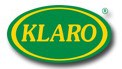 Český výrobce vozíkůS tradiční kvalitou	Vozíky: zdravotnické, hotelové, úklidové, třídění odpadu a prádla, atypická výrobaJiž 20 let na trhu!Ke Hřišti 187289 11 Pečky - Velké Chvalovicetelefon : 314 005 423fax	: 314 005 423IČO : 61460478 DIČ : CZ61460478Obch.rejstřík:MS v Praze, oddíl C, vložka 28288Měna: KčCenová nabídka č.N3222325/01dne 15.5.2023Označení	Jednotková cena	Množství   Mj	DPH	Celková cena	Celková cena bez DPH				bez DPH		vč. DPHVyhřívaná miska k ohřevu aplik. roztokůnerez miska 4litry, regulace teploty 35-90°C, včetně stojanurozměry min. 60 x 60 x 105 cmkvalitní nerezová ocel se zesíleném dnem pro zajištění tepelné stabilityzdravotnický prostředekslouží k ohřevu aplikačních roztoků při operačních zákrocíchnapájení: 230V / 50Hz, příkon: max. 1200Wpětiramenný pojízdný stojan, vyhřívací těleso s regulací teplotyvyjímatelná nerezová miska o objemu 4lteplota plynule nastavitelná od 35 - 90°C s termostaty pro zajištění bezpečnosti proti přehřátíautodiagnostika přístroje pro nepřetržitou kontrolu a správnou funkciv případě poruchy zajištěn optickoakustickým alarmem nebo přímo bezpečné vypnutí přístrojevýškově stavitelný: 90 - 120 cmantistatické provedení5x otočné kolo d=6,5 cm, 3x s brzdouhmotnost: cca 9 kg, bez náplněv případě zájmu je možné doobjednat: propojovací (uzemňovací) kabel - kat. č. 11262B, NÁHRADNÍ misku - kat. č. 11262A 11262	59 340,00	1,00  ks	21,00%	59 340,00	71 801,40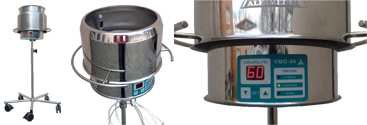 Náhradní miska 4 litry k ohř.apl.roztokůobjem: 4lkvalitní nerezová ocel se zesíleném dnem pro zajištění tepelné stabilityslouží k ohřevu aplikačních roztoků při operačních zákrocíchvyhřívací těleso s regulací teploty, vyjímatelná nerezová miskateplota plynule nastavitelná od 35 - 90°C s termostaty pro zajištění bezpečnosti proti přehřátíautodiagnostika přístroje pro nepřetržitou kontrolu a správnou funkciv případě poruchy zajištěn optickoakustickým alarmem nebo přímo bezpečné vypnutí přístroje11262A	4 023,00	1,00  ks	21,00%	4 023,00	4 867,83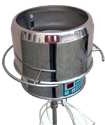 Propoj.kabel pro ochranu pospojováním 5m11262B	2 993,00	1,00  ks	21,00%	2 993,00	3 621,53Celková cena bez/ s DPH	66 356,00	80 290,76ZAMĚŘENÍ NA MÍSTĚ + GRAFICKÝ NÁVRHVÝROBA NA MÍRUMOŽNOST VZORKU PRO ODZKOUŠENÍ A ZAPŮJČENÍ DO PROVOZUNEREZOVÁ OCEL AISI304 – NEPOUŽÍVAT ČISTÍCÍ PŘÍPRAVEK OBSAHUJÍCÍ CHLÓRPLATNOST cenové nabídky je 3 měsíceZÁRUKA na plata: 5 let, vozíky: 3 roky, doplňky a příslušenství: 2 rokyISO 9001,14001TERMÍN DODÁNÍ – pravděpodobně do 12-ti týdnů od závazné písemné objednávkyDoprava a Balné: ZDARMAS přáním pěkného dneXxxx zástupce vedoucíxxxxDigitálně podepsal Klaro, spol. s r.o.velkoobchod@klaro.cz mobil: xxxxxtel./fax: xxxxxS tradiční kvalitouDatum: 2023.05.1512:47:47 +02'00'ALFAMEDIC	s.r.o.Tř. 5. května 458373 72 Lišov u Českých BudějovicTel.:	+420 387 994 664Fax:	+420 387 994 603E mail: alfamedic@alfamedic.cz-----------------------------------------------------------------------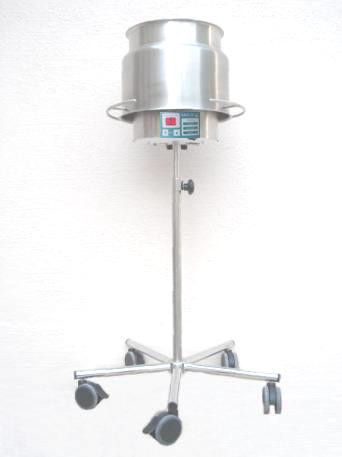 VYHŘÍVANÁ MISKAPRO OHŘEV APLIKAČNÍCH ROZTOKŮVMO-06.11NÁVOD	K	OBSLUZEOBSAH:Všeobecné pokynyZákladní technické údaje2.l. Technický popisTechnické údajePopis konstrukce přístrojeZáruční podmínkyOsvědčení o kvalitě a kompletnosti výrobku, záruční listÚdaje o provedení instalace a uvedení do provozuNávod k obsluzeVysvětlení symbolůVybalení a příprava k použitíUvedení do provozu a provoz přístrojeÚdržba, čištění a dezinfekceBezpečnostní pokynyBezpečnostní a technické kontrolyServis přístrojeLikvidace a recyklace přístrojeKontaktní údajePříloha: Prohlášení o shoděUpozornění : 1. Všeobecné pokynyVýrobek splňuje požadavky příslušného technického předpisu a norem ve smyslu zákona č. 22/1997 Sb., o technických požadavcích na výrobky a o změně některých zákonů, v platném znění. Výrobek odpovídá normám ČSN EN 60601-1 ed. 2:2007, ČSN EN 60601-1-2:2003 a není zdrojem žádného rušení, které by mohlo ovlivňovat funkci dalších přístrojů.Ve smyslu výše uvedeného zákona bylo provedeno posouzení shody jeho vlastností s požadavky stanovenými tímto zákonem a technickými předpisy a bylo vydáno písemné prohlášení o shodě ve smyslu nařízení vlády č.336/2004 Sb., kterým stanoví požadavky na zdravotnické prostředky.Všechny části přístroje, které přicházejí do přímého styku s obsluhou, jsou vyrobeny ze zdravotně nezávadných materiálů, které odpovídají požadavkům na biokompatibilitu.Přístroj se smí používat pouze k účelu, popsanému v návodu za předpokladu, že majitel zaručí řádné proškolení všech osob obsluhy přístroje.Před uvedením přístroje do provozu je nutné řádně se seznámit s návodem k obsluze a dbát všech upozornění a výstrah v něm uvedených.Uživatel je povinen zajistit provádění pravidelné technické péče předepsané v tomto uživatelském návodu s respektováním všech uvedených omezení.kontrola všech mechanických dílů celého přístrojekontrola správné funkce všech ovládacích prvkůPřístroj smí být ovládán pouze prokazatelně proškoleným personálem.Výrobce odpovídá za bezporuchový provoz přístroje, pokud budou dodržovány podmínky provozu a obsluhy podle tohoto uživatelského návodu. 2. Základní technické údaje2.l. Technický popisPřístroj Ohřev aplikačních roztoků VMO-06.11 je určen pro všechna zdravotnická pracoviště, která potřebují bezpečným způsobem a na předem stanovenou teplotu ohřát aplikační roztoky potřebné při operačních zákrocích.Vzhledem k velkému rozsahu nastavení teploty 35-90°C má přístroj široké využití.Základní funkční částí přístroje je elektronický regulátor teploty, který ovládá topné těleso umístěné pod nerezovou plotnou. Aktuální provozní stav je přehledně indikován na ovládacím panelu, nežádoucí překročení nastavené teploty je indikováno opticky a akusticky.Elektronický regulátor udržuje nastavenou teplotu vodní lázně v toleranci ± 1ºC. Měření aktuální teploty vodní lázně spolu s elektronickým jištěním zajišťuje vysokou provozní bezpečnost přístroje. K odpojení od sítě slouží vidlice pevně připojeného síťového přívodu.Pro zamezení rizika úrazu elektrickým proudem musí být tento přístroj připojen k napájecí síti s ochranným uzemněním.2.2. Technické údajeNapájení:	230 V/50Hz ±10%Příkon:	max. 1200 VATřída ochrany před úrazem el. proudem:	I Typ přístroje:	BStupeň ochrany, krytí:	IP 40Jištění:	2 x T 250V 10ASignalizace:	opticky/akustickyProvoz režim ohřevu:	35,0 - 90,0oC ± 1o CRozsah rel. vlhkosti vzduchu:	30% - 75%Rozsah teploty okolí:	+10 - +40oCRozsah atmosférického tlaku	70,0 kPa – 106,0 kPaPracovní prostředí	není určen pro použití v přítomnosti v přítomnosti hořlavé anestetické směsi se vzduchem nebo hořlavé anestetické směsi s kyslíkem nebo oxidem dusnýmPřestavení výšky výsuvného stojanu:	850 – 1200 mmDržák přívodního kabelu:	závěs na výsuvném stojanuRozměry:	440 x 230 x 330 mmProvozní náplň min. / max.:	cca 1 / 3 l aplikačního roztokuHmotnost:	9 kg2.3 Popis konstrukce přístrojePřístroj Ohřev aplikačních roztoků VMO-06.11 je zabudován do odolného nerezového pláště ( 1 )doplněného kruhovým manipulačním madlem ( 2 ).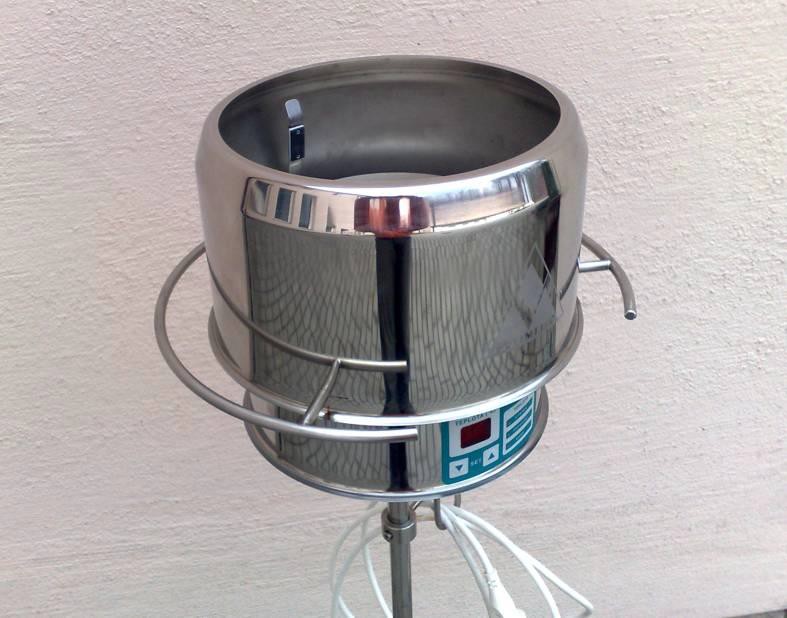 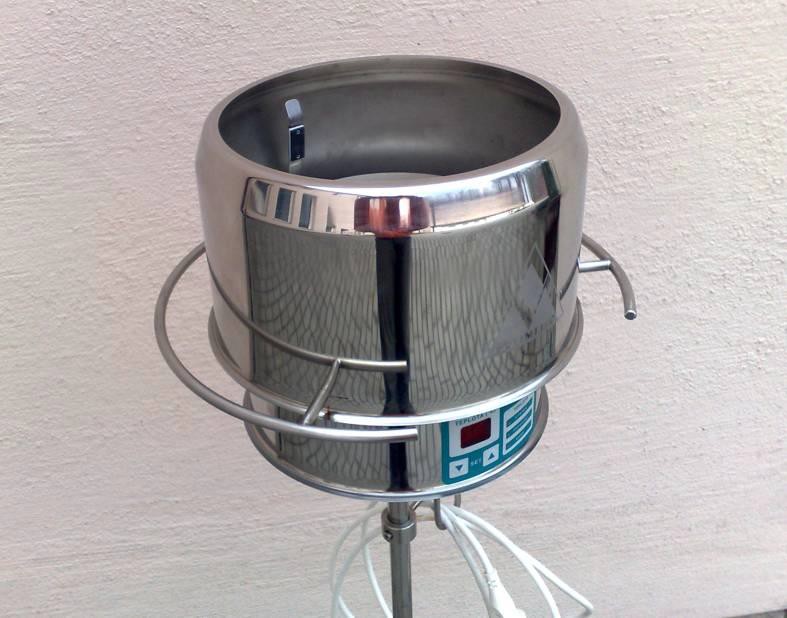 Ovládací panel (3) s LED displejem a indikací provozního stavu je umístěn na čelní straně přístroje. Na spodní straně přístroje je umístěn hlavní vypínač (4).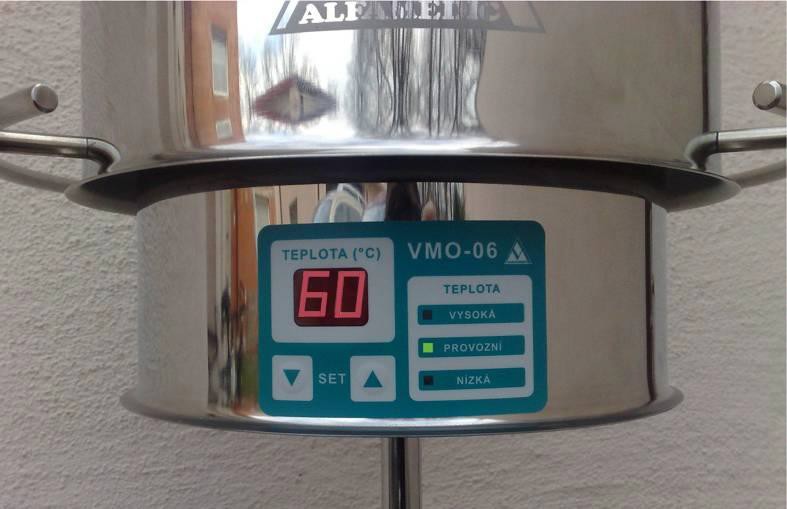 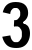 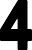 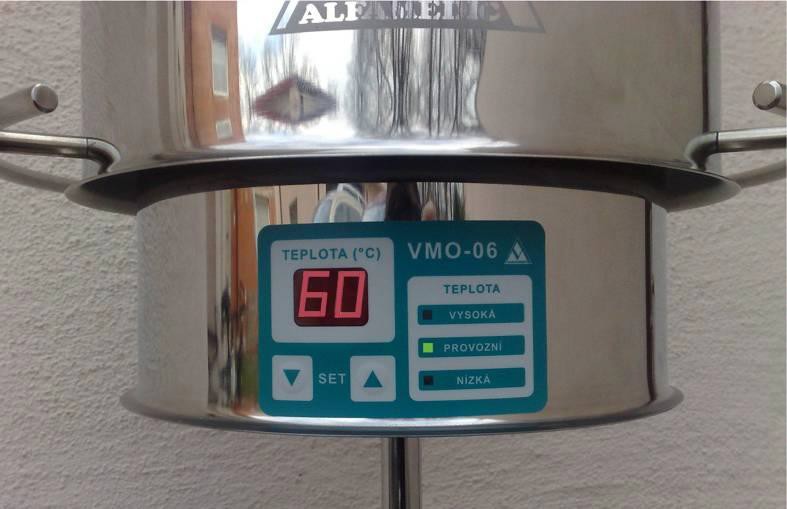 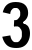 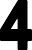 V horní části přístroje je umístěna nerezová výhřevná plotna (5).Teplotní senzor (6) ovládá elektronický regulátor a udržuje nastavenou teplotu).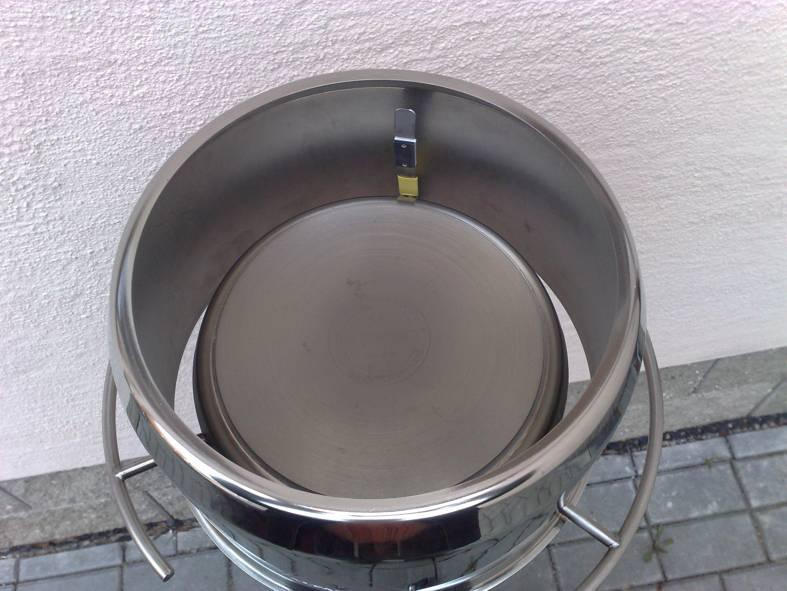 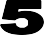 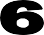 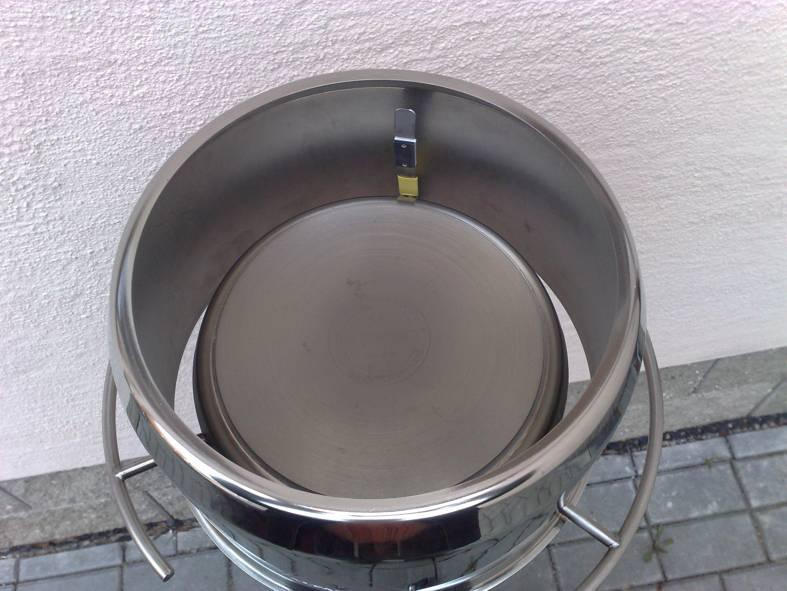 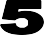 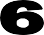 Do horního otvoru se vkládá miska z nerezové oceli ( 7 ) k ohřevu aplikačních roztoků. Minimální množství provozní náplně je cca 1l, maximální cca 3l.S ohledem na bezpečnost provozu je zakázáno používat jinou misku, než dodanou výrobcem!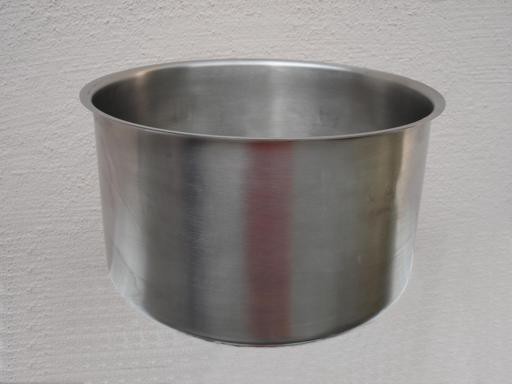 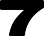 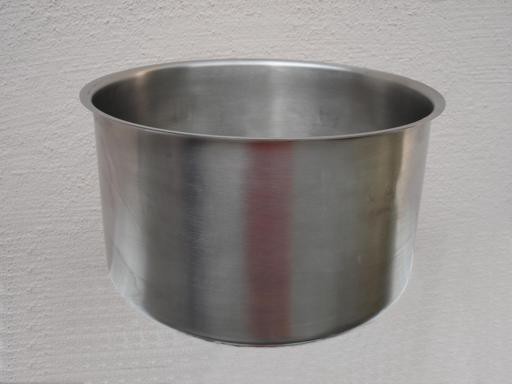 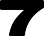 Potřebná výška misky se nastavuje pomocí výsuvného stojanu po uvolnění plastové matice ( 8 ). Pětiramenný podvozek stojanu je osazen antistatickými kolečky z toho 3 s brzdou ( 9 ).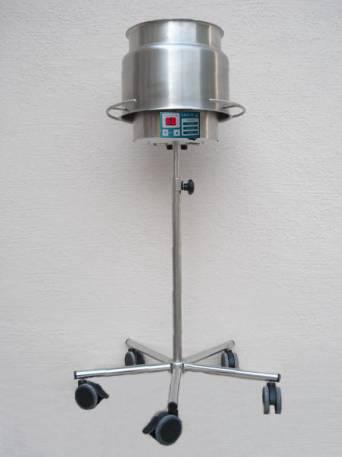 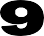 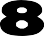 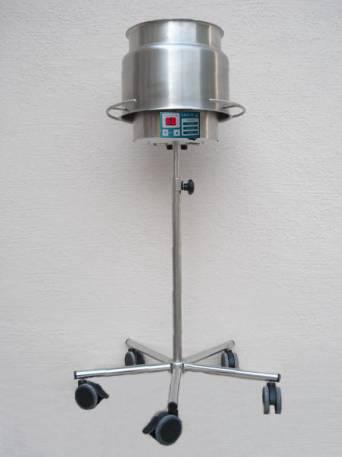 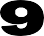 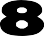 Přívodní síťová šňůra, pojistky a jsou umístěny na spodní straně přístroje ( 10 ).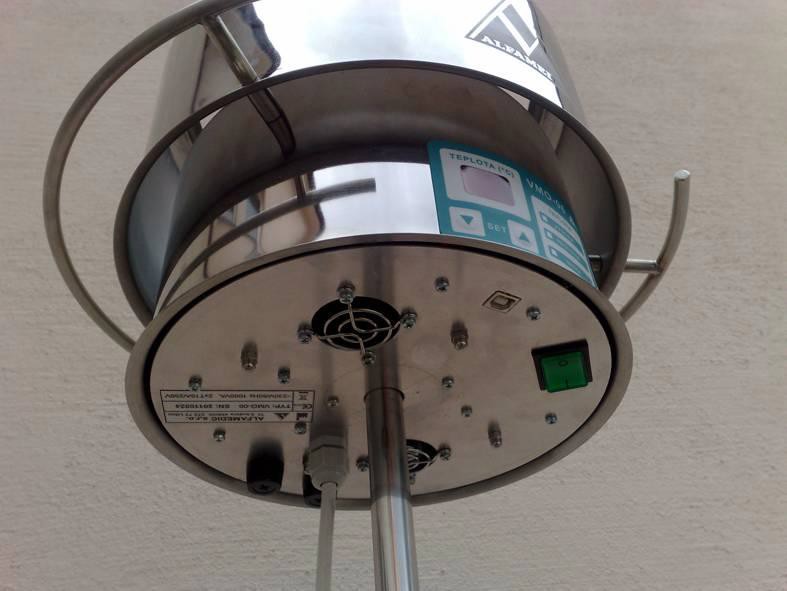 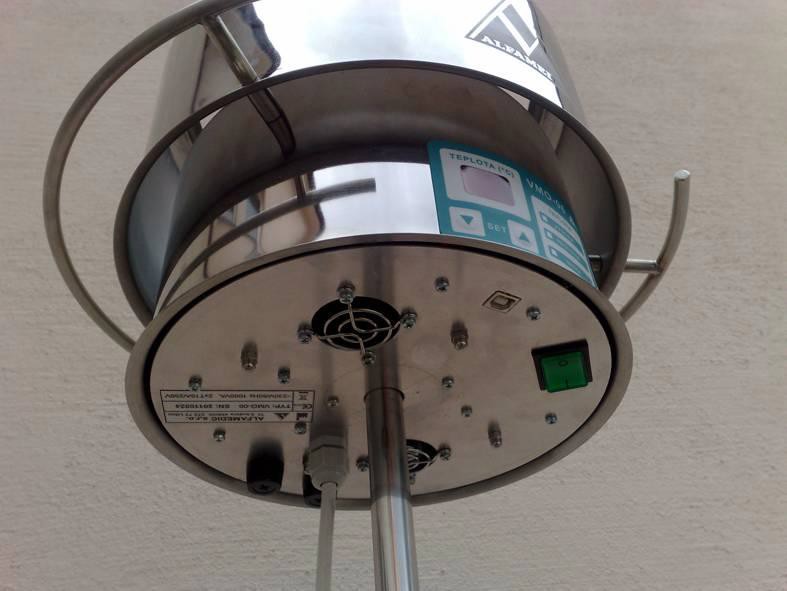  3. Záruční podmínky3.l. Při dodání přístroje provede dodavatel kontrolu, při níž bude ověřena jeho kompletnost a provozuschopnost a provede záznam do záručního listu o uvedení do provozu.Pro uplatnění záruky je třeba předložit tento uživatelský návod s vyplněným záručním listem.Záruční i pozáruční opravy smí provádět pouze výrobce nebo pověřená servisní organizace, přičemž každá oprava musí být zaznamenána v tomto návodu.Záruka pozbývá platnosti:pokud byly na přístroji prováděny zásahy jinou osobou než pověřeným pracovníkem výrobce nebo smluvní servisní organizací.při poškození přístroje přírodními živly, nesprávným skladováním, neodbornou obsluhou nebo tím, že nebylo dbáno pokynů uvedených v tomto uživatelském návodu.Záruční listVýrobce poskytuje záruku po dobu 24 měsíců ode dne uvedení přístroje do provozu pověřeným pracovníkem.Výrobce zaručuje, že výrobek odpovídá požadavkům příslušných technických podmínek v případě, že uživatel dodržuje provozní, dopravní a skladovací podmínky, předepsané v tomto uživatelském návodu.V záruční době budou výrobcem kompletně opraveny nebo vyměněny vadné díly pokud nebyly poškozeny nesprávným užíváním nebo vyšší mocí. Dojde-li v záruční době k poškození přístroje vinou uživatele, hradí náklady na opravu uživatel. 4. Osvědčení o kvalitě a kompletnosti výrobkuKomplet obsahuje:	Přístroj VMO-06.11 s elektronickým regulátorem teploty na mobilním výškově nastavitelném stojanuNerezovou misku k ohřevu aplikačních roztoků Návod k použití se záručním listem 5. Údaje o provedení instalace a uvedení do provozu 6. Návod k obsluzeVysvětlení symbolůVybalení a příprava k použitíV případě, že byl přístroj zaslán poštou nebo dopravou typu PPL, je umístěn v nevratném obalu - kartonu. Přístroj nevyžaduje žádnou zvláštní přípravu k použití. Při zachování podmínek dopravy a skladování je po uvedení do provozu v souladu se záručními podmínkami uvedenými v kapitole 3 návodu k obsluze a zapojení ihned připraven k okamžitému použití.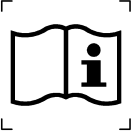 Uvedení do provozu a provoz přístroje:Umístěte přístroj na místo použití, nastavte požadovanou výšku misky pomocí výsuvného stojanu po uvolnění plastové matice ( 8 ) a pevně utáhněte. Zajistěte přístroj proti nechtěnému pohybu všemi třemi brzdami ( 9 ) na antistatických kolečkách.Do horního otvoru vložte misku na aplikační roztoky ( 7 ).Misku naplňte aplikačním roztokem – v rozsahu cca 1 – 3 litry.Přístroj připojte síťovou šňůrou do napájecí el. sítě 230V/50Hz.Zapněte hlavní vypínač ( 4 ) na spodní straně přístroje. Po zapnutí přístroje proběhne test, který je signalizován opticky i akusticky.Na ovládacím panelu ( 3 ) nastavte pomocí tlačítek + /- požadovanou teplotu. Teplota je nastavitelná v rozsahu 35-90°C po 1°C. Při stisku tlačítka na dobu cca 5s lze nastavit poža dovanou teplotu s krokem 5°C.Rozsvítí se kontrolka „NÍZKÁ TEPLOTA“ a přístroj začne automaticky nahřívat aplikační roztok na nastavenou teplotu.Dosažení nastavené teploty je indikováno rozsvícením kontrolky „PROVOZNÍ TEPLOTA“.Překročení nastavené teploty o více jak + 3ºC je signalizováno dle tabulky signalizace provozu.Tabulka signalizace provozu:Poznámka:Zvuk slyšitelný po zapnutí přístroje je způsoben zabudovaným ventilátorem, který udržuje optimální teplotu uvnitř přístroje.Pokyny pro údržbu, čištění, dezinfekci a sterilizaciPřístroj nevyžaduje žádnou zvláštní údržbu. Při každé údržbě, čištění a dezinfekci musí být vždy odpojen od napájecí sítě vytažením vidlice síťové šňůry ze zásuvky rozvodu el energie. Kovový plášť přístroje včetně stojanu je vyroben z ušlechtilé nerez oceli a ošetřuje se a čistí běžnými prostředky.Povrch přístroje je možno ošetřovat navlhčeným hadříkem v běžných saponátových a desinfekčních prostředcích.Přístroj není konstruován se zvýšenou ochranou proti vniknutí vody, ( není vodotěsný ).Vzhledem k této skutečnosti je nutno dbát, aby se při údržbě nedostala tekutina do vnitřku přístroje. Přístroj lze skladovat v původním obalu na krytém a suchém místě při teplotě +5oC až +40oC a vlhkosti vzduchu do 80%.Misku na aplikační roztoky sterilizujte vlhkým teplem (např. v autoklávu) nebo etyneloxidem.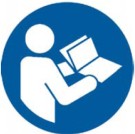 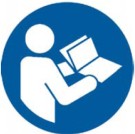  7. Bezpečnostní pokynyPřístroj pro ohřev aplikačních roztoků smí obsluhovat pouze osoba, která je vyškolena v ovládání přístroje a je prokazatelně seznámena s obsluhou přístroje v rozsahu tohoto návodu k obsluze.Přístroj se nesmí umístit tak, aby bylo obtížné, vytáhnou vidlici síťového přívodu z napájecí zásuvky.Přístroj se nesmí zapínat bez pracovní náplně, aplikačního roztoku.Nepoužívejte přístroj bez zajištění všemi třemi brzdami antistatických koleček.Dodržujte minimální / maximální výšku hladiny aplikačního roztoku.Je zakázáno manipulovat s přístrojem, pokud je aplikační roztok zahřátý, nebezpečí opaření.Výhřevná plocha dosahuje při provozu vysokých teplot, nedotýkejte se jí, nebezpečí popálení.V případě akustického signálu znamenajícího překročení nastavené teploty o více než 6oC je nutno přístroj odstavit, nechat opravit pracovníkem výrobce nebo smluvní servisní organizaceJakékoliv opravy přístroje mohou provádět pouze příslušní pracovníci výrobce nebo pověřené servisní organizace. Výjimku tvoří pouze výměna pojistek. Pojistky se mohou nahrazovat pouze stejným typem pojistky se stejnou jmenovitou hodnotou. 8. Bezpečnostní kontrolyPřed každým použitím je nutno provést základní bezpečnostní kontrolu vzhledovou a funkční:Vzhledová kontrola:plášť přístroje nesmí vykazovat viditelná mechanická poškozenívýhřevná plotna musí být čistáteplotní senzor musí být ve správné poloze, nesmí vykazovat viditelné mechanické poškozenínerezová nádoba pro ohřev aplikačního roztoku musí být čistá, sterilizace musí být provedena podle místních předpisů uživateleovládací panel, přístroje musí být čistý a nesmí vykazovat viditelné mechanické poškozenísíťový přívod nesmí vykazovat viditelné mechanické poškození izolaceFunkční kontrola:nastavení potřebné výšky stojanu po zajištění se neměníbrzdy jednotlivých pojezdových kol jsou funkční a zajišťují nepohyblivost přístrojefunkce vyhřívání (zelená kontrolka topení svítí)funkce chladícího ventilátoru, který udržuje optimální teplotu uvnitř přístroje je slyšitelná po zapnutí přístrojePravidelné kontrolyPřístroj podléhá pravidelnému prověřování stavu zdravotnických prostředků ve lhůtě 12 měsíců. Pokud nebyla provedena kontrola ve stanovené lhůtě výrobcem, nebo pověřenou servisní organizací, je nutno přístroj odstavit z provozu do provedení kontroly. 9. Servis přístroje:Záruční i pozáruční servis provádí výhradně výrobce případně pověřená servisní organizace! 10. Likvidace přístroje:Podle zákona č.7/2005 Sb. je přístroj zařazen do skupiny elektroodpad. Po ukončení životnosti přístroje nesmí být likvidován spolu s komunálním odpadem. Uživatel odešle přístroj zpět k výrobci, který provede likvidaci přístroje odborným způsobem.11. Kontaktní údaje:ALFAMEDIC s.r.o.Tř. 5.května 458373 72 LišovE-mail:	alfamedic@alfamedic.cz Tel.	387 994 664Tel./fax	387 994 603WEB:	http://www.alfamedic.czZáznamy o provedených záručních a pozáručních opravách.ALFAMEDIC s.r.o.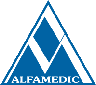 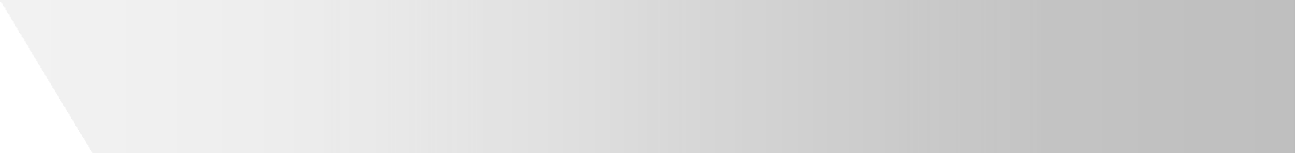 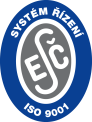 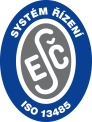 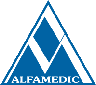 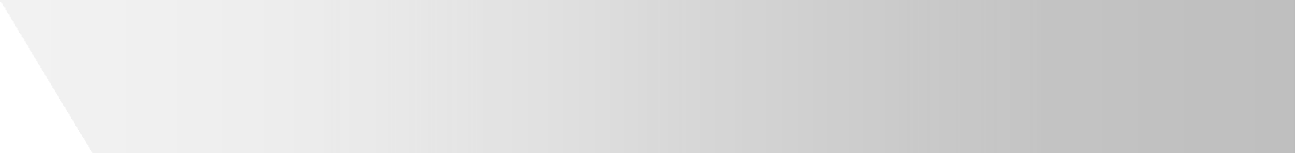 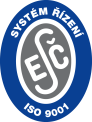 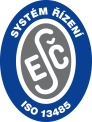 Tř. 5. května č. 45373 72 LIŠOVCzech RepublicE-mail: alfamedic@alfamedic.cz WWW: www.alfamedic.czTel.:	387 994 664Fax:	387 994 603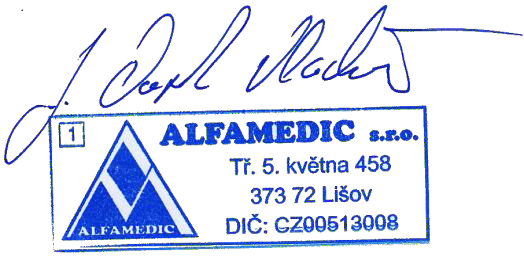 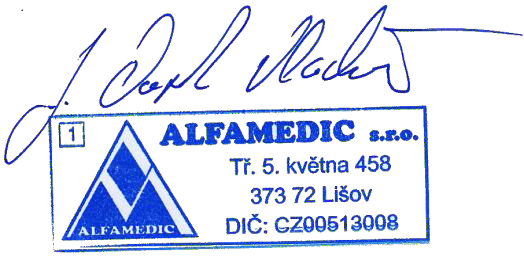 ES PROHLÁŠENÍ O SHODĚPřed uvedením přístroje pro ohřev aplikačních roztoků VMO-06 doprovozu, prostudujte pečlivě tento návod. Dbejte všech upozornění a výstrah v něm uvedených.Výrobní číslo:Datum uvedení do provozu:Do provozu uvedl:Jméno:Podpis:Upozornění pro správný provoz přístroje, dodržujte pokyny uvedené v návodu k obsluzeVýstraha před možným nebezpečím, dodržujte návod k obsluze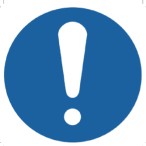 Stanovení povinných činností při používání přístrojeOdchylky od nastavené teplotyLED diodaČinnost+ 6červenápřerušované svítí, akustistický signál+ 4červenásvítí trvale+3zelená, červenásvítí trvalenastavená teplotazelenásvítí trvale-3modrá, zelenásvítí trvale-4modrásvítí trvale-6modrápřerušovaně svítíPři vkládání a vyjímání namáčených plen používejte vždy nástroj, např. pinsetu. Při vyšších teplotách může dojít až k opaření.Je zakázáno používat jinou misku, než dodanou výrobcem!Datum opravyZávadaOpravilPodpisVýrobce:ALFAMEDIC s.r.o.Tř. 5. května 45373 72 Lišov u Českých BudějovicIČ: 0051300Výrobky:Vyhřívaná miska pro ohřev aplikačních roztoků VMO-06.11Klasifikace:Riziková třída I, prováděcí pravidlo 12, podle přílohy č. 9 k NV 54/2015 Sb.Způsob prokázání shody:Postup podle přílohy č. 7k NV 54/2015 Sb.Tímto prohlašujeme, že naše výše uvedené výrobky, vyhovují požadavkům dle nařízení vlády č. 54/2015 Sb., týkajících se technických požadavků na zdravotnické prostředky. Tyto výrobky používané podle návoduk obsluze jsou pro svůj účel bezpečné a výrobce přijal opatření, kterými zabezpečuje shodu tohotozdravotnického prostředku uváděného na trh s jeho technickou dokumentací. Soubor technické dokumentace je uložen u výrobce.Tímto prohlašujeme, že naše výše uvedené výrobky, vyhovují požadavkům dle nařízení vlády č. 54/2015 Sb., týkajících se technických požadavků na zdravotnické prostředky. Tyto výrobky používané podle návoduk obsluze jsou pro svůj účel bezpečné a výrobce přijal opatření, kterými zabezpečuje shodu tohotozdravotnického prostředku uváděného na trh s jeho technickou dokumentací. Soubor technické dokumentace je uložen u výrobce.Použité předpisy:ČSN EN 60601-1 ed. 2:2007, ČSN EN ISO 14971:2012, ČSN EN 60601-1-2 ed. 2:200 , ČSN EN ISO 15223-1:2012Notifikovaná osoba-ES certifikát:-Začátek označení CE:2011-10-01Místo, datum vydání:V Lišově dne 1.4.2015Statutární zástupce, pozice :Ing. Vladimír Čapek, jednatelPodpis:Alfamedic s.r.o.. - vývoj, výrobaa prodej zdravotnické techniky